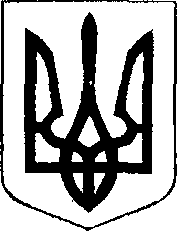                                                У К Р А Ї Н А            Жовківська міська рада       Львівського району Львівської області      3-я позачергова сесія VIІI-го демократичного скликання 				         РІШЕННЯВід  24.12. 2020 року    № 26 Про надання дозволу гр. Чепілю Р.В. на розробку проекту землеустрою щодо відведення земельної ділянки  для будівництвата обслуговування житлового будинку, господарських будівель і споруд  по вул. Пільна в м.Жовкві»                Розглянувши заяву  гр. Чепіля Романа Володимировича  та долучені документи, керуючись  ст. 26 Закону України «Про місцеве самоврядування в Україні», Жовківська міська радаВ И Р І Ш И Л А:	1. Надати дозвіл гр. Чепілю Роману Володимировичу на розробку проекту відведення земельної ділянки  площею 0,1000 га,  для будівництва та обслуговування житлового будинку, господарських будівель і споруд  по вул. Пільна в м. Жовкві, згідно детального плану території по вул.Пільна в м.Жовкві.2. Погоджений у встановленому порядку проект відведення земельної ділянки  подати на затвердження Жовківської міської ради. Міський голова                                                        Олег ВОЛЬСЬКИЙ                                                        